La recette du pain d’épices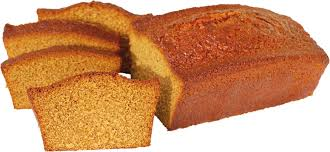 Ingrédients :250 g de farine20 cl de lait125 g de sucre2 cuillères à soupe de miel1 cuillère à café de bicarbonate de sodium1 /2 sachet de levure1 cuillère à café de cannelle1 cuillère à café de 4 épices1 pincée de selDéroulement :Mettre la farine dans un saladier et délayer le lait.Ajouter le sucre et le miel. Bien mélanger.Ajouter le bicarbonate, la levure, la cannelle, les 4 épices et le poivre. Bien mélanger.Laisser reposer 1 heure.Mettre la pâte dans un moule à cake et enfourner 40 minutes thermostat 5.Bon appétit !